Dr. ___________________________2021 Annual Departmental Review 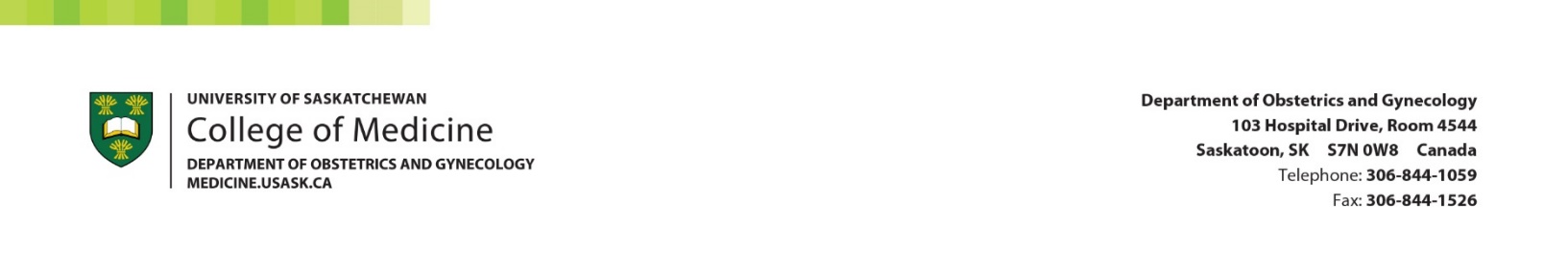 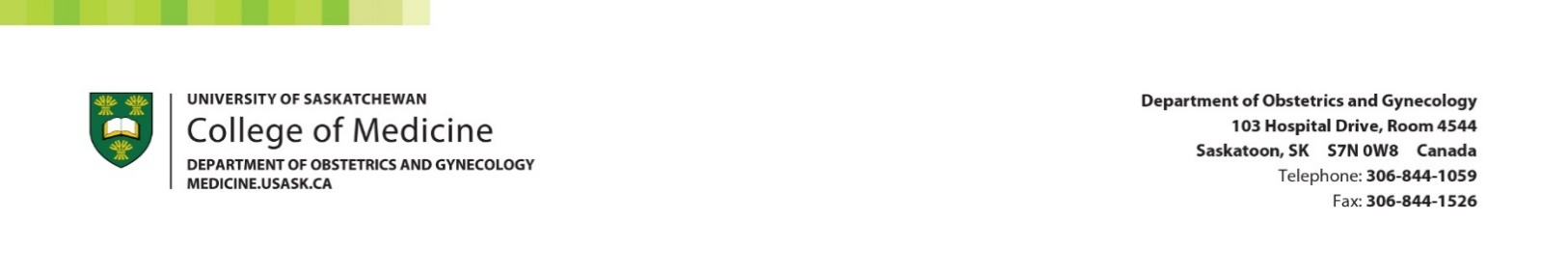 Awards, nominations, titles, promotions, certifications.(If you are interested in advancing your academic career, see the appropriate Promotion Checklist for guidance. What areas need to be developed to prepare for promotion, and how can we facilitate your progress?)Participation in Administrative work for the department/college/university?What part of your work brings you the greatest satisfaction?  What causes you the most angst?How would you like to contribute in the next year?  What are your goals?(if applicable) There have been concerns raised regarding __________.  What are your strategies to address this?  How can we facilitate your progress?What do you anticipate your volumes to be over the next year?  (up, down, stay the same) (if applicable) Retirements – how can we help transition you out. We would like to celebrate you and your career.What advice would you like to give the departmental leadership?AcademicActivityEnablersBarriersGoalsUGME  Didactic  ClinicalPGME  Didactic  ClinicalEvaluationsAny surprises?StrengthsGrowth AreasWhat would help you improve?Reviewed  Yes   No  Research / QIActivityEnablersBarriersGoalsClinical PracticeActivityEnablersBarriersGoalsDepartmental CultureDescriptionPositivesChallengesOne thing you feel would make the greatest improvement